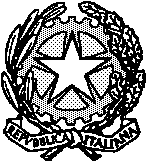 Ministero dell’Istruzione e del MeritoLiceo “Renato Donatelli”PCTOCertificazione delle CompetenzeSezione A – Dati anagrafici tirocinanteSezione B – Dati schedaSezione C – Dati soggetti e tirocinioC.1 – Soggetto promotoreC.2 – Soggetto ospitanteC.3 – TirocinioSezione D – Descrizione e valutazione delle competenze acquisite al termine del tirocinioD.1 – DescrizioneD.2 – ValutazioneValutazione delle competenze trasversaliSegna con una crocetta il punteggio che meglio descrive il grado di soddisfazione.Cognome ______________________________Cognome ______________________________Nome _________________________________Data di nascita __/__/____Luogo di nascita ___________________________________Luogo di nascita ___________________________________Città di residenza ________________________Città di residenza ________________________Indirizzo _______________________________Codice Fiscale ________________Titolo di studio/Studi in corso ________________________Titolo di studio/Studi in corso ________________________Data conseguimento titolo __/__/____Data conseguimento titolo __/__/____Firma del tirocinante ______________________Denominazione soggetto promotore __________________________________________________Denominazione soggetto promotore __________________________________________________N. certificazione ___Data rilascio __/__/____Denominazione del soggetto promotore____________________________________________________________________________________________________________________________________Timbro e firma del rappresentante legaleIl Dirigente Scolastico_____________________________Nominativo del Tutor didattico____________________________________________________________________________________________________________________________________Funzione/Ruolo all’interno della struttura____________________________________________________________________________________________________________________________________Telefono _______________________________Telefono _______________________________E-mail _________________________________E-mail _________________________________Denominazione del soggetto ospitante____________________________________________________________________________________________________________________________________Timbro e firma del rappresentante legaleIl Rappresentante Legale_____________________________Nominativo del Tutor aziendale____________________________________________________________________________________________________________________________________Funzione/Ruolo all’interno della struttura____________________________________________________________________________________________________________________________________Telefono _______________________________Telefono _______________________________E-mail _________________________________E-mail _________________________________Durata del tirocinio dal __/__/____ al __/__/____Durata in ore ___Ufficio/Reparto __________________________________________________________________Ufficio/Reparto __________________________________________________________________Denominazione e descrizione del profilo professionaleAttività e compiti svolti(Descrivere in maniera sintetica le attività e i compiti affidati al tirocinante, l’area aziendale in cui ha operato e lo staff con cui si è interfacciato)Competenze (e/o conoscenze e/o abilità) tecnico-professionali acquisite(Descrivere le competenze tecniche-professionali sviluppate dal tirocinante e connesse all’esercizio delle attività e/o compiti svolti)Competenze (e/o conoscenze e/o abilità) organizzative acquisite(Descrivere le competenze di natura organizzativa sviluppate dal tirocinante nell’espletamento delle attività/compiti affidati)Competenze (e/o conoscenze e/o abilità) informatiche acquisite(Descrivere le eventuali competenze informatiche sviluppate dal tirocinante nell’espletamento delle attività/compiti affidati)Competenze (e/o conoscenze e/o abilità) linguistiche(Descrivere le eventuali competenze linguistiche, sviluppate dal tirocinante nell’espletamento delle attività/compiti affidati)Indicatori123456789101. Capacità di diagnosi□□□□□□□□□□2. Capacità di relazione□□□□□□□□□□3. Capacità di problem solving□□□□□□□□□□4. Capacità decisionali□□□□□□□□□□5. Capacità di comunicazione□□□□□□□□□□6. Capacità di organizzare il proprio lavoro□□□□□□□□□□7. Capacità di gestione del tempo□□□□□□□□□□8. Capacità di adattamento a diversi ambienti culturali/di lavoro□□□□□□□□□□9. Capacità di gestire lo stress□□□□□□□□□□10. Attitudini al lavoro di gruppo□□□□□□□□□□11. Spirito di iniziativa□□□□□□□□□□12. Capacità nella flessibilità□□□□□□□□□□13. Capacità nella visione d’insieme□□□□□□□□□□Data di rilevazione __/__/____Firma del Tutor aziendale ________________________